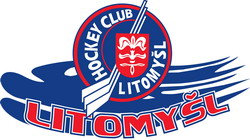 ÚDAJE PRO REGISTRACI HRÁČE Jmeno:   ……………………………………………………………Přijmení:   ……………………………………………………………………Rodné číslo:   …………………………………………………………………..Datum narození:   …………………………………………………………………Místo narození:   …………………………………………………………Ulice:   ……………………………………………………………………………..Město:    …………………………………………………………………………PSČ:   …………………………………………………………………………Telefon :   ……………………………………………………………Email  :   …………………………………………………………..Fotografie na OP  stačí vyfotit u bílé zdi na mobil. (pozor nesmí tam být stíny)Poslat na email :    ladislav.klement@lit.cz